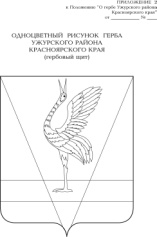 АДМИНИСТРАЦИЯ УЖУРСКОГО РАЙОНАКРАСНОЯРСКОГО КРАЯПОСТАНОВЛЕНИЕ04.02.2020                                   г. Ужур                                                         № 65Об утверждении базовой стоимостиодного квадратного метра новогостроительства нежилых объектов, длярасчета арендной стоимости на 2020 год        В соответствии со статьями 50, 51 Федерального закона РФ от 06.10.2003 № 131-ФЗ «Об общих принципах организации местного самоуправления в Российской Федерации», статьей 614 Гражданского кодекса Российской Федерации, руководствуясь письмом Краевого государственного автономного учреждения «Красноярская краевая государственная экспертиза» от 04.02.2019 № 42, Уставом Ужурского района Красноярского края, ПОСТАНОВЛЯЮ:           1. Утвердить годовую базовую стоимость нового строительства одного квадратного метра нежилых объектов, для расчета арендной платы на территории Ужурского района Красноярского края на 2020 год, в размере 71 877руб. (Семьдесят одна тысяча восемьсот семьдесят семь) руб., без учета НДС.           2. Отделу по управлению муниципальным имуществом и земельными отношениями подготовить расчеты к действующим договорам аренды муниципального имущества.3. Постановление вступает в силу в день, следующий за днем его официального опубликования в специальном выпуске газеты «Сибирский хлебороб».        Глава района                                                      			        К.Н. Зарецкий